Säkkijärven polkka                                 https://youtu.be/NorgJ0zivAAVaka vanha Väinämöinen (kantele)       https://youtu.be/0JRaBoiN0_A  Olavi Virta, Täysikuu                              https://youtu.be/l3lI47pEYE4 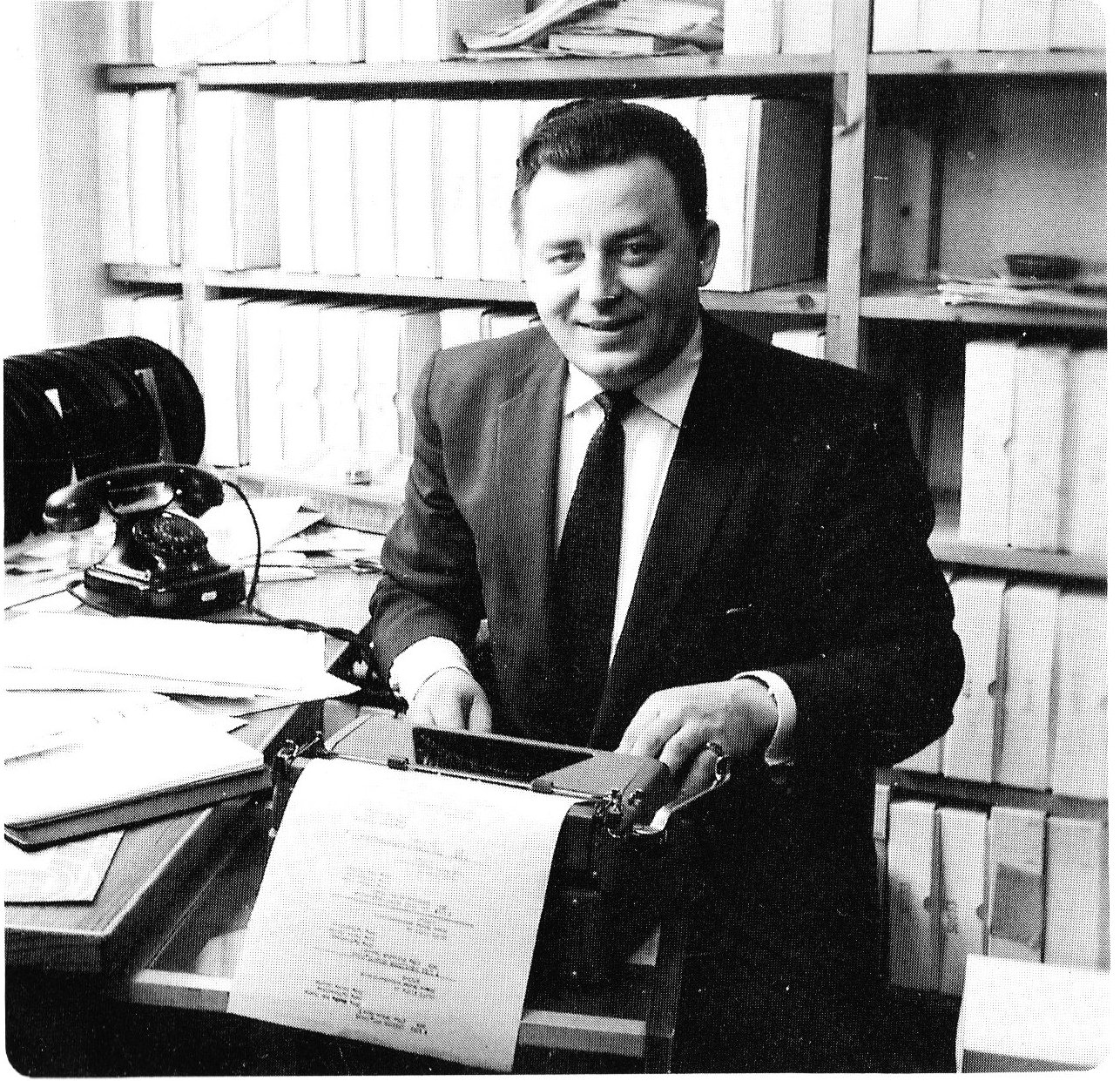 Kake Randelin, Avaa hakas                   https://youtu.be/L3qMrZS9Ttw Nightwish, Amaranth                              https://youtu.be/GdZn7k5rZLQ 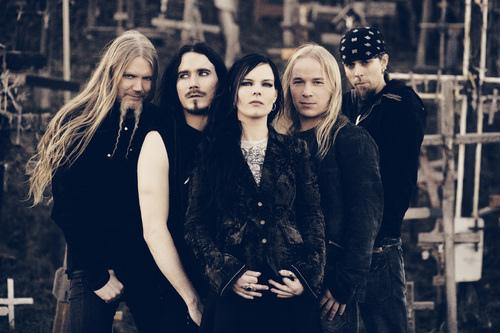 Karita Mattila, Song to the moon            https://youtu.be/XPXXuHPgkyo Lapin kamariorkesteri                             https://youtu.be/JE1vQKK-atc Sunrise Avenue, Hollywood hills            https://youtu.be/azPQZSlC2zk 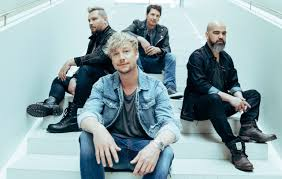 Reino Helismaa, Meksikon pikajuna      https://youtu.be/jp0mXrPRzyU  Jean Sibelius, Finlandia                        https://youtu.be/F5zg_af9b8c 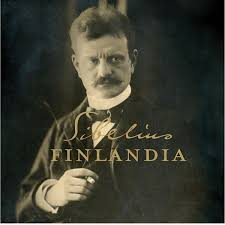  Musica-kuoro, O Magnum Mysterium   https://youtu.be/cod52ytO3qw 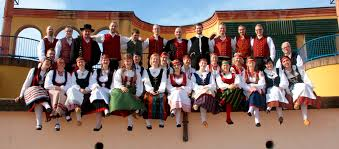  Darude, Sandstorm                               https://youtu.be/y6120QOlsfU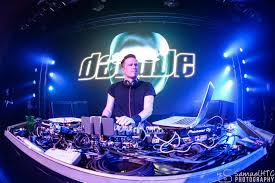 